Муниципальное казенное общеобразовательное учреждение«Элисенваарская средняя общеобразовательная школа»(МКОУ «Элисенваарская СОШ»)186720 Республика Карелия, Лахденпохский р-н, п. Элисенваара, ул. Школьная, д.7,тел/факс (814)50 33-651, elis-ch-37@yandex.ruХод урока:I. Изучение нового материала. (15 мин)Ознакомьтесь с учебными материалами на тему «Что такое информационная система»  читаем п. 4. 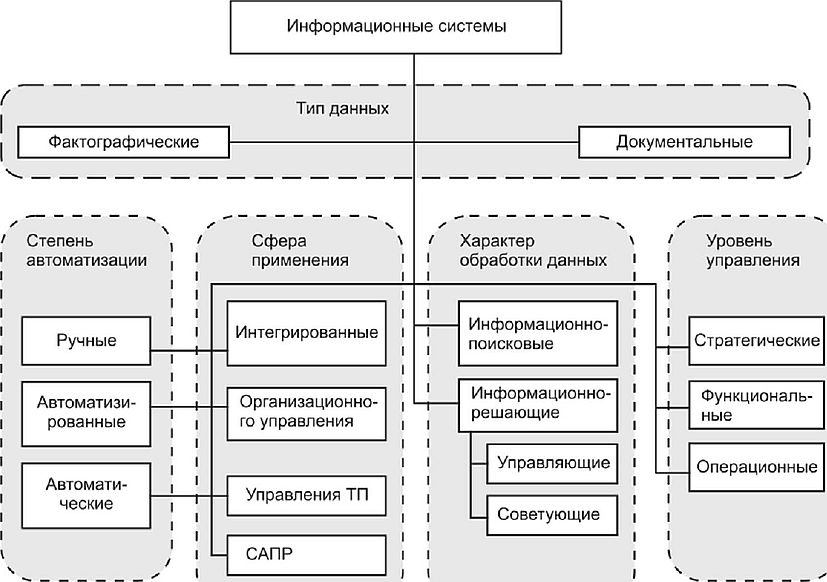 II. Практическая работа. (15 мин)	Выполнить задания 2, 3 после п. 4 – стр. 30Класс11Адрес для отправки выполненного задания«ВКонтакте» личным сообщением https://vk.com/anna_dashkevichПредмет ИнформатикаАдрес для отправки выполненного задания«ВКонтакте» личным сообщением https://vk.com/anna_dashkevichУчительСолохина А.П.Время консультаций14.00 ч – 17.00 ч. (пн.-пт.)Дата проведения урока 21.10.2020г (по расписанию)Срок сдачи на проверку/срок изучения21.10 до 19:00 отправить фотографию (сообщение)Тема урокаЧто такое информационная системаСрок сдачи на проверку/срок изучения21.10 до 19:00 отправить фотографию (сообщение)